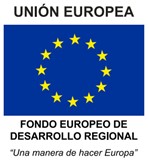 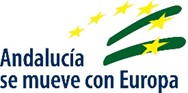 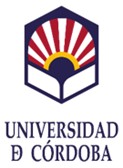 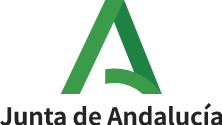 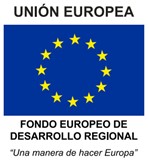 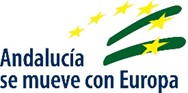 Convocatoria de subvenciones a proyectos orientados a la competitividad y la transferencia de la oferta científico-técnica de servicios de investigación (LÍNEA II) II Fase Plan Propio de Investigación Aplicada ANEXO 1_DECLARACIÓN DE APOYO Los siguientes Grupos de Investigación PAIDI, apoyan la solicitud del/la Investigador/a principal, D/Dª (nombre y apellidos) Grupo PAIDI_____ Responsable: (nombre y apellidos) Grupo PAIDI_____ Responsable: (nombre y apellidos) Grupo PAIDI_____ Responsable: (nombre y apellidos) Córdoba, a         de          de  2023Firma 1 (FIRMA DIGITAL) Firma 2  (FIRMA DIGITAL) Firma 3 (FIRMA DIGITAL) ……. 